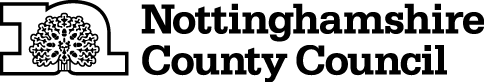 MARKETING IMAGESPrivacy Notice20-09-2018IntroductionThis privacy notice explains how the Council uses your images for marketing materials promoting the Council and its services.What types of personal data do we need from you?Email address Forename Image (e.g. facial photo) Post code Postal address SurnameWhat types of special category personal data do we need from you?The photographic image may evidence any of the following:Physical or mental health detailsRacial or ethnic originReligious or other beliefs of a similar natureSexual orientationWhat personal data have we obtained from other sources?NoneWhat are the purposes for which we will use this information? And what is the legal basis that allows us to do so?Purposes:to help provide information about Council servicesto market and promote the Council and its services.Legal basis:Our legal basis for processing your personal data is consent.Our legal basis for processing your special category personal data is explicit consent. What will happen if you do not provide/we cannot obtain the personal data needed?We will not publish any images where consent has not been obtainedWho else will use your personal data for this service/initiative?We do not share these images we any other individuals or organisations.Who else may we share your information with?NoneMay personal data be transferred overseas?The Council may for operational purposes transfer personal data overseas. In these cases, we will ensure that your personal data is protected and there are safeguards for the protection of your rights. Please refer to the County Council’s privacy statement for further details.How long is your data kept for?This information is held in accordance with the Council’s retention schedule – see here.Does the service make decisions using fully automated processes?No.What rights do you have over this use of your data?To be informed about how we use your dataTo access a copy of your data that we processTo have us rectify or correct your data that we processTo restrict our processing of your personal dataTo have your personal data erasedTo ask that we transfer the information you gave us to you or another organisation (data portability)To withdraw your consent to our processing of your data (if you do not know how to do this please contact the Council – see details below)Some of these rights are subject to exceptions.  Please refer to the County Council’s privacy statement for further details.Contact the Data Protection Officer:If you have any concerns about how the Council is using your data you can contact the Council’s Data Protection Officer by writing to: Data Protection OfficerNottinghamshire County CouncilCounty HallWest BridgfordNottinghamNG2 7QP						Or email: DPO@nottscc.gov.uk  Please see the County Council’s privacy statement for further information:  http://www.nottinghamshire.gov.uk/global-content/privacy Contact details of the Information Commissioner’s Office:If you are unhappy with how your data has been processed by the Council or you feel your data protection rights have been breached you have the right to complain to the Information Commissioner’s Office at:Wycliffe House
Water Ln
Wilmslow
SK9 5AF							or via www.ico.org.uk